Θέμα: Πρόσκληση εκδήλωσης ενδιαφέροντος διοργάνωσης εκπαιδευτικής εκδρομής  μαθητών/τριών του 1ου Γυμνασίου Κέρκυρας στο Κέντρο Περιβαλλοντικής Εκπαίδευσης Μακρινίτσας.Το 1ο Γυμνάσιο Κέρκυρας σύμφωνα με την Υ.Α. 146108/Γ2/20-12-2011, όπως ορίζεται στο ΦΕΚ 2769/2-12-2011 τεύχος Β’ άρθρο 14 παρ. 1, δέχεται έως και Τρίτη, 3/3/2020, κλειστές προσφορές για την παρακάτω εκδρομή:Τόπος αναχώρησης: Λιμάνι της ΚέρκυραςΠροορισμός: Βόλος, Κέντρο Περιβαλλοντικής Εκπαίδευσης Μακρινίτσας, Τρίκαλα.Ημερομηνία αναχώρησης:  Πέμπτη 19/3/2020Ημερομηνία επιστροφής: Κυριακή 22/3/2020Αριθμός συμμετεχόντων μαθητών: 18 Αριθμός συνοδών: 3Μεταφορικό μέσο: Λεωφορείο-φέρι μποτΔιαμονή: Ξενοδοχείο με πρωινό για δύο (2) διανυκτερεύσεις στον Βόλο (19 και 20/3/2020) και μία (1) διανυκτέρευση στα Τρίκαλα (21/3/2020). Για τους μαθητές 3κλινα ή 4κλινα δωμάτια. Για τους συνοδούς καθηγητές μονόκλινα.Παρακαλούνται τα ενδιαφερόμενα ταξιδιωτικά γραφεία στις προσφορές τους να περιλαμβάνουν:Την τελική τιμή της οργανωμένης εκδρομής [συμπερ. ΦΠΑ]Την επιβάρυνση ανά μαθητή [συμπερ. ΦΠΑ]Υπεύθυνη δήλωση ότι διαθέτουν ειδικό σήμα λειτουργίας [βεβαίωση συνδρομής νόμιμων προϋποθέσεων λειτουργίας τουριστικού / ταξιδιωτικού γραφείου], το οποίο βρίσκεται σε ισχύ. Την υποχρεωτική ασφάλιση ευθύνης διοργανωτή Ασφάλιση που καλύπτει τα έξοδα σε περίπτωση ατυχήματος ή ασθένειαςΑντίγραφο άδειας λεωφορείου και διπλώματος οδηγού λεωφορείου, τηλέφωνο οδηγού, δελτίο ΚΤΕΟ, ασφαλιστήριο λεωφορείου σε ισχύ.Σημειώνεται ότι οι προσφορές πρέπει να κατατίθενται στο σχολείο σε κλειστό φάκελο με επισυναπτόμενα τα απαραίτητα δικαιολογητικά σε πρωτότυπη μορφή, και όχι με τηλεομοιοτυπία ή μέσω ηλεκτρονικού ταχυδρομείου.Ως καταληκτική ημερομηνία κατάθεσης των προσφορών ορίζεται η Τρίτη 3/3/2020 και ώρα 10:00 πμ.  Οι προσφορές κατατίθενται σε κλειστούς σφραγισμένους φακέλους στο γραφείο της Διεύθυνσης του 1ου Γυμνασίου Κέρκυρας .						Η Διευθύντρια					           Παρασκευή Κουρή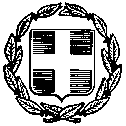 ΕΛΛΗΝΙΚΗ ΔΗΜΟΚΡΑΤΙΑΥΠΟΥΡΓΕΙΟ ΠΑΙΔΕΙΑΣ ΚΑΙ ΘΡΗΣΚΕΥΜΑΤΩΝ                                            ----ΠΕΡΙΦΕΡΕΙΑΚΗ Δ/ΝΣΗ Π. & Δ. ΕΚΠ/ΣΗΣΙΟΝΙΩΝ ΝΗΣΩΝΔ/ΝΣΗ Β/ΘΜΙΑΣ ΕΚΠ/ΣΗΣ Ν.ΚΕΡΚΥΡΑΣΚέρκυρα, 25/2/2020Αρ.Πρωτ.: 116-----1o ΓΥΜΝΑΣΙΟ ΚΕΡΚΥΡΑΣΤαχ. Δ/νση: Ριζοσπαστών Βουλευτών Ιονίου Βουλής 6Κέρκυρα, Τ.Κ. 49132Πληροφορίες : Τηλέφωνο    : 26610-39982        Fax                 : 26610-80446e-mail: mail@1gym-kerkyr.ker.sch.grΠΡΟΣ: Δ.Δ.Ε. Κέρκυρας